Техническая спецификация Лот №1 Пульт для презентацииКол-во 2штЛот№2 Акустическая системаСистемные требованияWindows 7, Vista, XP, Mac 10.0 и выше  КомплектацияДве колонки SP-U150XМногоязыковое руководство по быстрой установкеСпецификацииТип: Акустическая системаРазъемы: Разъем для наушников, Линейный вход, 3,5 mini jackПитание: от USB порта (5 В / 500 мА)Управление: Уровень громкостиОбщая мощность динамика: 4 Вт RMSДиаметр: 52 ммЧастотная характеристика: 180 Гц - 20 кГцСоотношение сигнал/шум: 85 дБЦвет: ЧерныйРазмеры: не менее 85 x 170 x 70 ммРазмеры в коробке: не менее 141 х 175 х 94 ммВес: не менее 508 гКол-во 2штПри предоставлении коммерческого предложения обязательно вложить техническую  спецификацию товара с указанием модели. 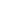 Общие характеристикиОбщие характеристикиКомплектациямышьНазначениенастольный компьютерТип беспроводной связирадиоканалРадиус действия беспроводной связи15 мИнтерфейс подключенияUSBЦветчерныйТрекболнетМышьМышьТипоптическая лазернаяБеспроводная связьестьДизайндля правой рукиКоличество клавиш5Источник питания мыши2xAAA  ХарактеристикиПитание от порта USBНе требуется специальная установкаРаботает с PC и MACВеликолепное качество звукаДинамики диаметром 52 ммСтильный дизайн колонокАльтернативные источники аудио - CD/MP3-плееры, мобильные телефоныРазъем для наушниковКол-во 2штЛот №3 Головной микрофон Лот №3 Головной микрофон Тип:Петличный/гарнитураАкустический принцип действия:КонденсаторныйДиаграмма направленности:КардиоиднаяЧувствительность:н/дСопротивление (импеданс):н/дНагрузочное сопротивление (импеданс):н/дЭквивалентный уровень шума:н/дОтношение сигнал/шум:н/дДинамический диапазон:н/дРазъем:1/4" джекВыключатель:естьДополнительно:Автоматическое глушение при отсутствии сигнала и шумоподавлениеТип приёмника:одноантенныйРадиус действия:до 100 мКоличество каналов:16Предусилитель:НетПодавитель обратной связи (пре-аттенюация):НетОбрезающий фильтр:НетФильтр низких частот:НетСветодиодные индикаторы:индикаторы питания и канала на приёмнике, индикатор низкого заряда батареиСрок службы батареи:6 - 8 часовДисплей:ЕстьМакс. звуковое давление:н/д